ELLERİN SESİNİ ÖĞRENİYORUM-IIGaziantep ili ve ilçe genelinde işaret dilini bilmeyen engelli bireylere ve yakınlarına eğitimler verilmesi, kamu kuruluşlardaki personellere işaret dili temel bilgilerinin kazandırılması amacı ile proje tasarlanmıştır. Proje ile işitme engelli bireylerin yaşadıkları sorunlara yardımcı olarak sosyal uyuma kazandırılması, kırsal kesimlerde hiç eğitim görmemiş ve Türk işaret dilinden yoksun engelli vatandaşlara da öncelik sağlanarak işitme engellilerin toplumsal iletişim olanaklarını artırmak ve kamusal alanda farkındalık sağlamak hedeflenmektedir.Proje kapsamında işaret dili kurslarının yanı sıra piknik/ yemek organizasyonu düzenlenmiştir.İşaret dili bilmeyen engellilerin almış oldukları eğitimler sonrasında sosyal, kültürel ve psikolojik açıdan daha verimli ve sorumlu bireyler oldukları gözlenmektedir. Kamu ve özel sektör personellerinin almış oldukları eğitimler ve kaynaştırma faaliyetleri ise işitme engellilere yönelik sosyal dönütler vermeye başlamıştır.  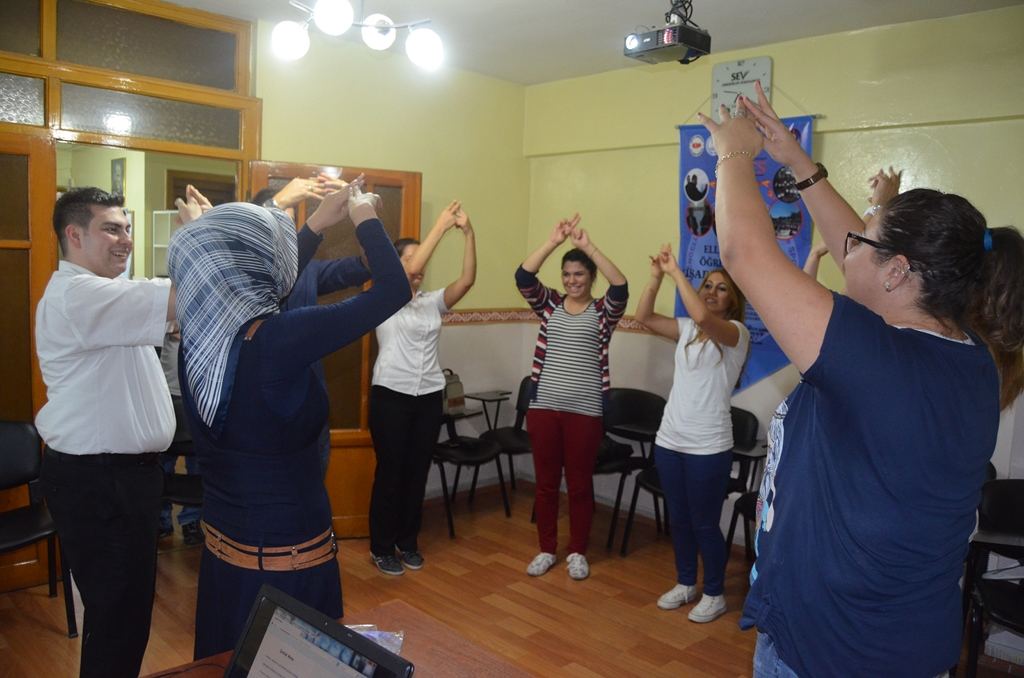 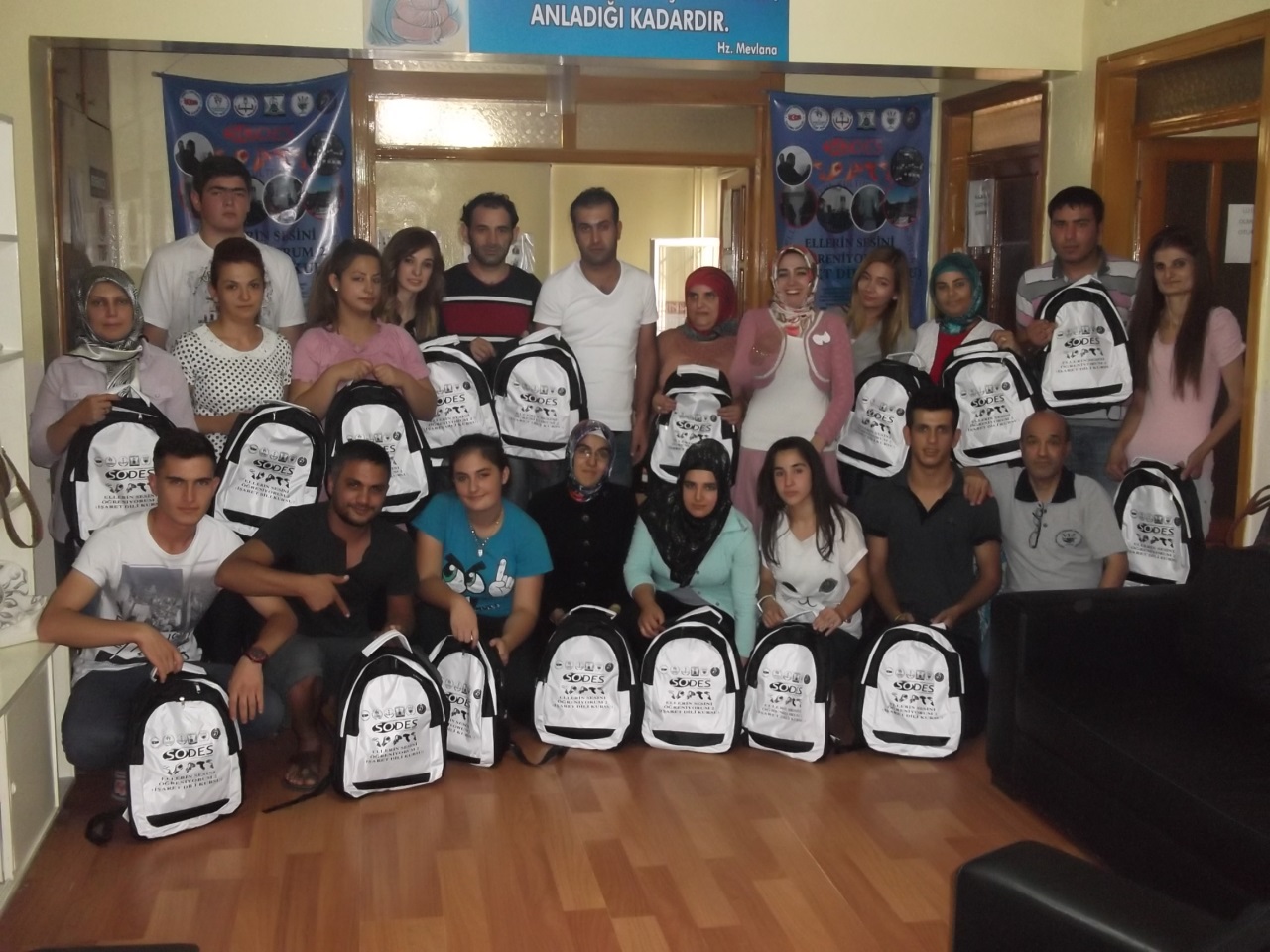 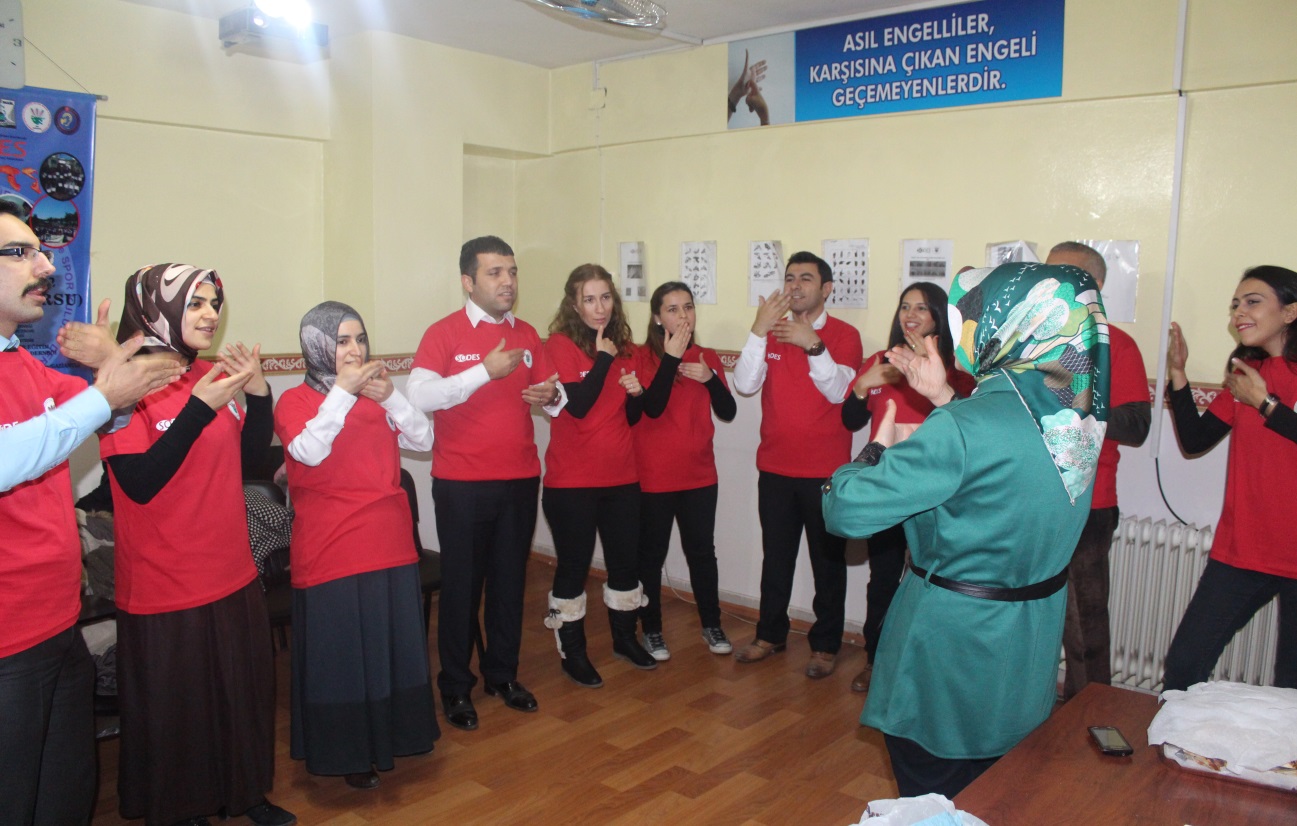 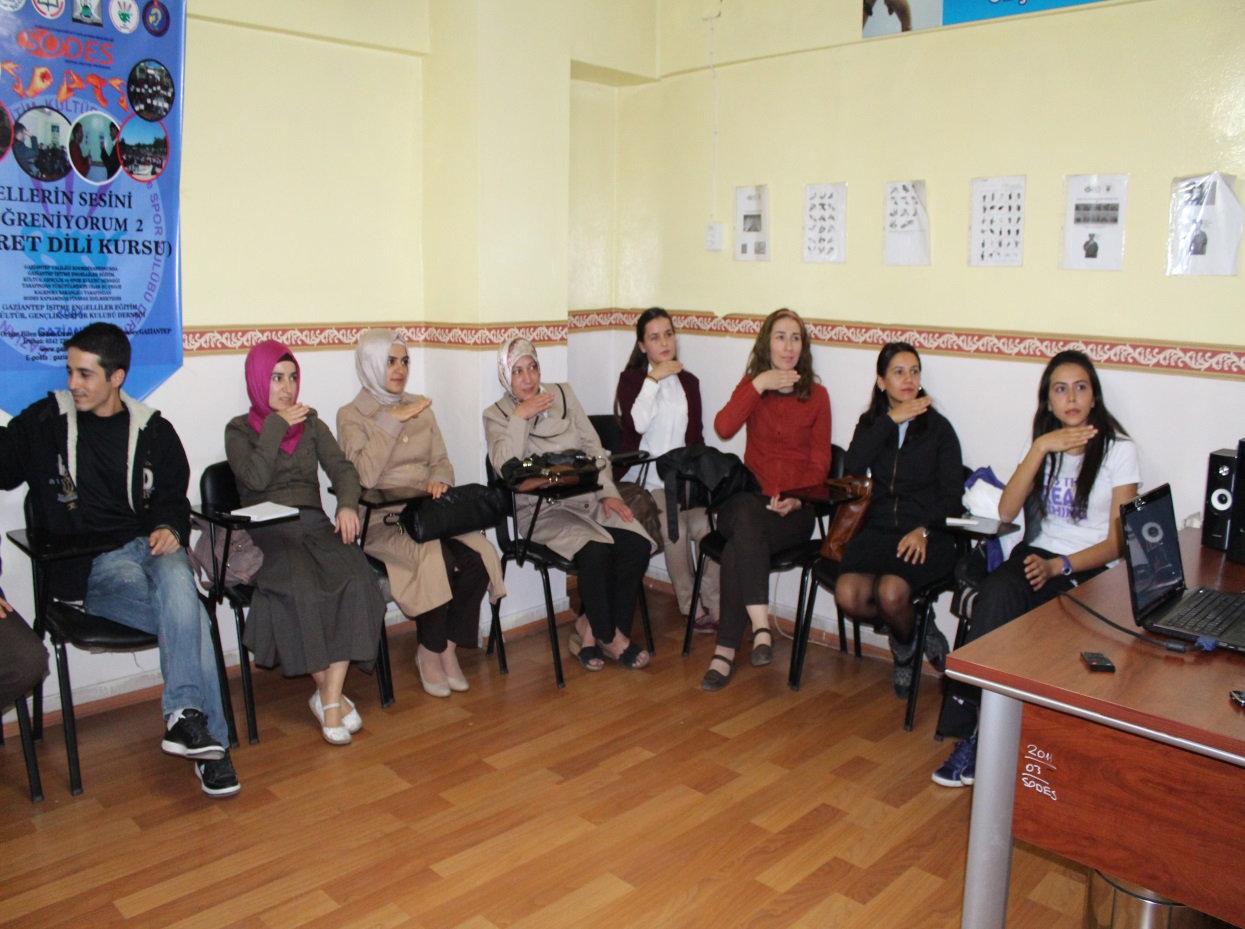 